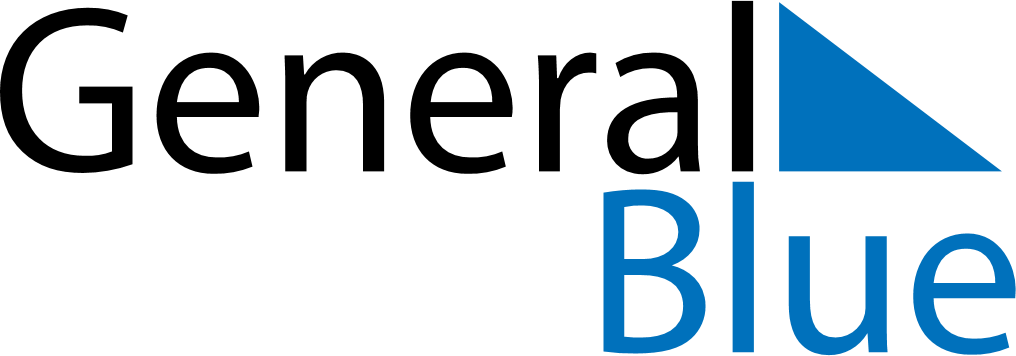 July 2018July 2018July 2018July 2018BotswanaBotswanaBotswanaSundayMondayTuesdayWednesdayThursdayFridayFridaySaturday12345667Sir Seretse Khama DayPublic Holiday891011121313141516171819202021President’s DayPresident’s Day Holiday2223242526272728293031